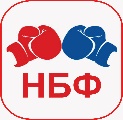 Nacionalna Бokserska Federacija ПРВА И МЛАДИНСКА ЛИГА ВО БОКС – 2022 ГОДИНАП Р ОГ Р А М А2 – КОЛО  21.05.2022Технички организатор:  БК ШКЕНДИЈА НО ЛИМИТ – ТЕТОВО Спортска сала:  СУ „КИРИЛ ПЕЈЧИНОВИЌ“  - Тетово Време на одржување 14-00 часот.ЦРВЕН АГОЛ:					СИН АГОЛ        	СУПЕРВИЗОР:	ДУШКО САЧКАРСКИ		- СКОПЈЕ           ЛЕКАР:	ДЕЈАН ТРИФУНОВСКИ		- СКОПЈЕ       ГЛАВЕН СУДИЈА:	ПЕТРЕ НЕДЕЛКОВСКИ     	- ИБА - СКОПЈЕ           	           СУДИИ:	РИСТО ОГЊАНОВ   		- НАЦ - ШТИПРАДМИЛА СИМЕВСКА	            - НАЦ	- ДЕЛЧЕВОСТЕФАН ЦУБАЛЕВСКИ		- ИБА - СКОПЈЕ ФРОСИНА МАНЕВСКА		- ИБА	-С.НИКОЛЕ ДЕЦА:150кгФУРХАН ЈАШАРОВСКИКУМАНОВО 84СОНЕР АЈРУШОВФАМ. ДЕМИРОВИWP0-3254кгРУШАН АЛИМИХАСАН БЕГТЕОДОР ТОШЕСКИАС   WP3-0363кгЕЛДИН ЛЕДИНИЌТИМ СКОПЈЕОМЕР ГАНИЈИФАЈТЕР ИЛЕРИWP3-0475кгМАКСИМ СТОЈАНОВСКИАСАМАР САЛИХУЧАИРWP0-3КАДЕТИ:550кгЕБУТАЛИП АГУШЕВФАМ.ДЕМИРОВИМАРКО ПЕТРЕСКИАСWP2-1652 кгОМЕР АБДУЛИЧАИРАЛИМИ МЕРДИАН ХАСАН БЕГWP   0-3775кгВЛАТКО ВАСИЛЕВСКИБАРГАЛАБАКИ АЕТИ ШКУПИWP0-38+80кгЕДИ НАСУФИ СИНДИ ВИЛИЈАМ ДИМИТРИЕВСКИБАРГАЛАABD-12-02.ЈУНИОРИ:9. 71кгШПТИМ АЈРЕДИНИ ХАСАН БЕГ ЕЗАН МЕТА СИНДИ WP3-010. 86кг КРИСТИЈАН РАЈКОВ АПЕРКАТЕМИР ЛУМАНАЛЕКСО ОГНЕНОВСКИRSC-22-0СЕНИОРИ:11.60кгВАЛТОН НЕЗИРИФАЈТЕР ИЛЕРИДАНИЕЛ МИТРОВТИГАР МБМRSC-10-212.67кгЕСАД АРИФИ ШКУПИФЕРИД ХОЏААЛЕКСО ОГНЕНОВСКИABD-10-213.67кгРАМОН КАЗИМОВПЕЛИСТЕР 2007 АДНАН РАХИМИФАЈТЕР ИЛЕРИABD-12-014. 71кгИМЕРИ БЕЊАМИНШКЕНДИЈА НО ЛИМИТ АЈХАН ОЗМЕНУНИВЕРЗАЛЦИKO-10-215.75кгДАВИД ЃОРГОКЕСКИУНИВЕРЗАЛЦИАЛИМ НАСУФИ СИНДИRSC-30-216.80кгФИЛИП НАКОВСКИФАЈТЕР ИЛЕРИАЛИ АЗЕМИШКЕНДИЈА НО ЛИМИТRSCI0-217.80кгДЕЈАН ПАНОВТИГАР МБМДИМИТАР ОГНЕНОВСКИУНИВЕРЗАЛЦИRSC-10-218.86кгКРИСТИЈАН ТРИФУНОВСКИУНИВЕРЗАЛЦИАРСИМ ЕТЕМИАЛЕКСО ОГЕНОВСКИABD-10-219.92кгАЛЕКСАНДАР НАЈДОВСКИПЕЛИСТЕР 2007ФИЛИП ПЕТРОВУНИВЕРЗАЛЦИABD-12-0